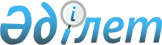 2020-2022 жылдарға арналған аудандық бюджет туралыАқмола облысы Шортанды аудандық мәслихатының 2019 жылғы 24 желтоқсандағы № С-51/2 шешімі. Ақмола облысының Әділет департаментінде 2020 жылғы 9 қаңтарда № 7620 болып тіркелді.
      Қазақстан Республикасының 2008 жылғы 4 желтоқсандағы Бюджет кодексінің 9 бабының 2 тармағына, "Қазақстан Республикасындағы жергілікті мемлекеттік басқару және өзін-өзі басқару туралы" Қазақстан Республикасының 2001 жылғы 23 қаңтардағы Заңының 6 бабының 1 тармағының 1) тармақшасына сәйкес, Шортанды аудандық мәслихаты ШЕШІМ ҚАБЫЛДАДЫ:
      1. 2020-2022 жылдарға арналған аудандық бюджет тиісінше 1, 2 және 3 қосымшаларға сәйкес, оның ішінде 2020 жылға келесі көлемдерде бекітілсін:
      1) кірістер – 6 576 490,6 мың теңге, соның ішінде:
      салықтық түсімдер – 924 466 мың теңге;
      салықтық емес түсімдер – 12 565,2 мың теңге;
      негізгі капиталды сатудан түсетін түсімдер – 16 562 мың теңге;
      трансферттер түсімі – 5 622 897,4 мың теңге;
      2) шығындар – 7 254 671,4 мың теңге;
      3) таза бюджеттік кредиттеу – 64 986 мың теңге, соның ішінде:
      бюджеттік кредиттер – 120 248 мың теңге;
      бюджеттік кредиттерді өтеу – 55 262 мың теңге;
      4) қаржы активтерімен операциялар бойынша сальдо – 0 мың теңге;
      қаржы активтерін сатып алу – 0 мың теңге;
      5) бюджет тапшылығы (профициті) – (-743 166,8) мың теңге;
      6) бюджет тапшылығын қаржыландыру (профицитін пайдалану) – 743 166,8 мың теңге.
      Ескерту. 1-тармақ жаңа редакцияда - Ақмола облысы Шортанды аудандық мәслихатының 10.12.2020 № С-69/2 (01.01.2020 бастап қолданысқа енгізіледі) шешімімен.


      2. 2020 жылға арналған аудандық бюджетте 2 562 562 мың теңге сомасында субвенция есепке алынсын.
      3. 2020 жылға арналған аудандық бюджетте кенттердің, ауылдық округтердің бюджеттеріне аудандық бюджеттен берілетін 126 566 мың теңге сомасындағы бюджеттік субвенциялар көлемдері көзделгені есепке алынсын, оның ішінде:
      Шортанды кенті – 15 525 мың теңге;
      Жолымбет кенті – 10 145 мың теңге;
      Дамса ауылдық округі – 14 293 мың теңге;
      Новокубанка ауылдық округі – 12 561 мың теңге;
      Бозайғыр ауылдық округі – 10 858 мың теңге;
      Бектау ауылдық округі – 9 422 мың теңге;
      Петровка ауылдық округі – 8 600 мың теңге;
      Андреевка ауылдық округі – 10 168 мың теңге;
      Раевка ауылдық округі – 11 244 мың теңге;
      Пригородный ауылдық округі – 12 521 мың теңге;
      Новоселовка ауылдық округі – 11 229 мың теңге.
      "4. 2020 жылға арналған аудандық бюджетте мамандарды әлеуметтік қолдау шараларын жүзеге асыру үшін республикалық бюджеттен 120 248 мың теңге сомасында бюджеттік кредиттер есепке алынсын.
      Ескерту. 4-тармақ жаңа редакцияда - Ақмола облысы Шортанды аудандық мәслихатының 10.12.2020 № С-69/2 (01.01.2020 бастап қолданысқа енгізіледі) шешімімен.


      5. 2020 жылға арналған аудандық бюджетте мамандарды әлеуметтік қолдау шараларын жүзеге асыру үшін бөлінген бюджеттік кредиттер бойынша негізгі қарызды өтеуге 55 262 мың теңге сомасында есепке алынсын.
      Ескерту. 5-тармақ жаңа редакцияда - Ақмола облысы Шортанды аудандық мәслихатының 10.04.2020 № С-54/2 (01.01.2020 бастап қолданысқа енгізіледі) шешімімен.


      6. 2020 жылға арналған аудандық бюджетте мамандарды әлеуметтік қолдау шараларын жүзеге асыру үшін республикалық бюджеттен бюджеттік кредиттер бойынша сыйақы төлемдері 72,2 мың теңге сомасында есепке алынсын.
      Ескерту. 6-тармақ жаңа редакцияда - Ақмола облысы Шортанды аудандық мәслихатының 27.10.2020 № С-65/2 (01.01.2020 бастап қолданысқа енгізіледі) шешімімен.


      7. Азаматтық қызметшілер болып табылатын және ауылдық жерде жұмыс істейтін әлеуметтік қамсыздандыру, білім беру, мәдениет, спорт және ветеринария саласындағы мамандарға, қызметтiң осы түрлерiмен қалалық жағдайда айналысатын азаматтық қызметшілердің айлықақыларымен және мөлшерлемелерімен салыстырғанда жиырма бес пайызға жоғарылатылған лауазымдық айлықақылар мен тарифтiк мөлшерлемелер, облыстық мәслихатпен келiсiлген тiзбеге сәйкес есепке алынсын.
      8. 2020 жылға арналған ауданның жергілікті атқарушы органының резерві 10 013,4 мың теңге сомасында бекітілсін.
      Ескерту. 8-тармақ жаңа редакцияда - Ақмола облысы Шортанды аудандық мәслихатының 12.11.2020 № С-67/2 (01.01.2020 бастап қолданысқа енгізіледі) шешімімен.


      9. 2020 жылға арналған аудандық бюджетті орындау барысында секвестрлеуге жатпайтын жергілікті бюджеттік бағдарламалардың тізбесі 4 қосымшаға сәйкес бекітілсін.
      10. 2020 жылға арналған аудандық бюджетте республикалық бюджеттен нысаналы трансферттер 5 қосымшаға сәйкес есепке алынсын.
      11. 2020 жылға арналған аудандық бюджетте облыстық бюджеттен нысаналы трансферттер 6 қосымшаға сәйкес есепке алынсын.
      11-1. 2020 жылға арналған аудандық бюджетте жергілікті бюджет қаражаты есебінен нысаналы трансферттер 7 қосымшаға сәйкес есепке алынсын.
      Ескерту. Шешім 11-1-тармағымен толықтырылды - Ақмола облысы Шортанды аудандық мәслихатының 28.02.2020 № С-53/2 (01.01.2020 бастап қолданысқа енгізіледі) шешімімен.


      11-2. 2020 жылдың 1 қаңтарында қалыптасқан жағдай бойынша аудандық бюджетте 66 073,5 мың теңге сомасында бюджет қаражатының бос қалдықтары есепке алынсын.
      Ескерту. Шешім 11-2-тармағымен толықтырылды - Ақмола облысы Шортанды аудандық мәслихатының 28.02.2020 № С-53/2 (01.01.2020 бастап қолданысқа енгізіледі) шешімімен: жаңа редакцияда - Ақмола облысы Шортанды аудандық мәслихатының 29.06.2020 № С-60/2 (01.01.2020 бастап қолданысқа енгізіледі) шешімімен.


      12. Осы шешім Ақмола облысының Әділет департаментінде мемлекеттік тіркелген күнінен бастап күшіне енеді және 2020 жылдың 1 қаңтарынан бастап қолданысқа енгізіледі.
      "КЕЛІСІЛДІ" 2020 жылға арналған аудандық бюджет
      Ескерту. 1-қосымша жаңа редакцияда - Ақмола облысы Шортанды аудандық мәслихатының 10.12.2020 № С-69/2 (01.01.2020 бастап қолданысқа енгізіледі) шешімімен. 2021 жылға арналған аудандық бюджет
      Ескерту. 2-қосымша жаңа редакцияда - Ақмола облысы Шортанды аудандық мәслихатының 29.06.2020 № С-60/2 (01.01.2020 бастап қолданысқа енгізіледі) шешімімен. 2022 жылға арналған аудандық бюджет
      Ескерту. 3-қосымша жаңа редакцияда - Ақмола облысы Шортанды аудандық мәслихатының 29.06.2020 № С-60/2 (01.01.2020 бастап қолданысқа енгізіледі) шешімімен. 2020 жылға арналған аудандық бюджетті орындау барысында секвестрлеуге жатпайтын жергілікті бюджеттік бағдарламалардың тізбесі 2020 жылға арналған республикалық бюджеттен нысаналы трансферттер
      Ескерту. 5-қосымша жаңа редакцияда - Ақмола облысы Шортанды аудандық мәслихатының 10.12.2020 № С-69/2 (01.01.2020 бастап қолданысқа енгізіледі) шешімімен. 2020 жылға арналған облыстық бюджеттен нысаналы трансферттер
      Ескерту. 6-қосымша жаңа редакцияда - Ақмола облысы Шортанды аудандық мәслихатының 10.12.2020 № С-69/2 (01.01.2020 бастап қолданысқа енгізіледі) шешімімен. 2020 жылға арналған жергілікті бюджет қаражаты есебінен нысаналы трансферттер
      Ескерту. Шешім 7-қосымшамен толықтырылды - Ақмола облысы Шортанды аудандық мәслихатының 28.02.2020 № С-53/2 (01.01.2020 бастап қолданысқа енгізіледі) шешімімен; жаңа редакцияда - Ақмола облысы Шортанды аудандық мәслихатының 12.11.2020 № С-67/2 (01.01.2020 бастап қолданысқа енгізіледі) шешімімен.
					© 2012. Қазақстан Республикасы Әділет министрлігінің «Қазақстан Республикасының Заңнама және құқықтық ақпарат институты» ШЖҚ РМК
				
      Шортанды аудандық
мәслихатының сессия
төрағасы

Е.Жапаров

      Шортанды аудандық
мәслихатының хатшысы

Д.Отаров

      Шортанды ауданының әкімдігі
Шортанды аудандық мәслихатының
2019 жылғы 24 желтоқсандағы
№ С-51/2 шешіміне
1 қосымша
Функционалдық топ
Санаты
Функционалдық топ
Санаты
Функционалдық топ
Санаты
Функционалдық топ
Санаты
Функционалдық топ
Санаты
Сома, мың теңге
Функционалдық кіші топ
Сыныбы
Функционалдық кіші топ
Сыныбы
Функционалдық кіші топ
Сыныбы
Функционалдық кіші топ
Сыныбы
Сома, мың теңге
Бюджеттік бағдарламалардың әкімшісі
Бюджеттік бағдарламалардың әкімшісі
Бюджеттік бағдарламалардың әкімшісі
Сома, мың теңге
Кіші сыныбы
Кіші сыныбы
Кіші сыныбы
Сома, мың теңге
Бағдарлама
Бағдарлама
Сома, мың теңге
1
2
3
4
5
6
I. Кiрiстер
6576490,6
1
Салықтық түсімдер
924466
01
Табыс салығы
1175
2
Жеке табыс салығы
1175
03
Әлеуметтiк салық
521958
1
Әлеуметтік салық
521958
04
Меншiкке салынатын салықтар
318158
1
Мүлiкке салынатын салықтар
318158
05
Тауарларға, жұмыстарға және қызметтерге салынатын iшкi салықтар
77475
2
Акциздер
3495
3
Табиғи және басқа ресурстарды пайдаланғаны үшiн түсетiн түсiмдер
63200
4
Кәсiпкерлiк және кәсiби қызметтi жүргiзгенi үшiн алынатын алымдар
10780
08
Заңдық маңызы бар әрекеттерді жасағаны және (немесе) оған уәкілеттігі бар мемлекеттік органдар немесе лауазымды адамдар құжаттар бергені үшін алынатын міндетті төлемдер
5700
1
Мемлекеттік баж
5700
2
Салықтық емес түсiмдер
12565,2
01
Мемлекеттік меншіктен түсетін кірістер
3858,9
5
Мемлекет меншігіндегі мүлікті жалға беруден түсетін кірістер
3784
7
Мемлекеттік бюджеттен берілген кредиттер бойынша сыйақылар
72,2
9
Мемлекет меншігінен түсетін басқа да кірістер
2,7
04
Мемлекеттік бюджеттен қаржыландырылатын, сондай-ақ Қазақстан Республикасы Ұлттық Банкінің бюджетінен (шығыстар сметасынан) қамтылатын және қаржыландырылатын мемлекеттік мекемелер салатын айыппұлдар, өсімпұлдар, санкциялар, өндіріп алулар
1205
1
Мемлекеттік бюджеттен қаржыландырылатын, сондай-ақ Қазақстан Республикасы Ұлттық Банкінің бюджетінен (шығыстар сметасынан) қамтылатын және қаржыландырылатын мемлекеттік мекемелер салатын айыппұлдар, өсімпұлдар, санкциялар, өндіріп алулар
1205
06
Басқа да салықтық емес түсiмдер
7501,3
1
Басқа да салықтық емес түсiмдер
7501,3
3
Негізгі капиталды сатудан түсетін түсімдер
16562
01
Мемлекеттік мекемелерге бекітілген мемлекеттік мүлікті сату
4541
1
Мемлекеттік мекемелерге бекітілген мемлекеттік мүлікті сату
4541
03
Жердi және материалдық емес активтердi сату
12021
1
Жерді сату
12021
4
Трансферттер түсімі
5622897,4
01
Төмен тұрған мемлекеттiк басқару органдарынан трансферттер
216,2
3
Аудандық маңызы бар қалалардың, ауылдардың, кенттердің, ауылдық округтардың бюджеттерінен трансферттер
216,2
02
Мемлекеттiк басқарудың жоғары тұрған органдарынан түсетiн трансферттер
5622681,2
2
Облыстық бюджеттен түсетiн трансферттер
5622681,2
II. Шығындар
7254671,4
01
Жалпы сипаттағы мемлекеттiк қызметтер
351624,2
1
Мемлекеттiк басқарудың жалпы функцияларын орындайтын өкiлдi, атқарушы және басқа органдар
135645,9
112
Аудан (облыстық маңызы бар қала) мәслихатының аппараты
32005,3
001
Аудан (облыстық маңызы бар қала) мәслихатының қызметін қамтамасыз ету жөніндегі қызметтер
32005,3
122
Аудан (облыстық маңызы бар қала) әкімінің аппараты
103640,6
001
Аудан (облыстық маңызы бар қала) әкімінің қызметін қамтамасыз ету жөніндегі қызметтер
103640,6
2
Қаржылық қызмет
1784,8
459
Ауданның (облыстық маңызы бар қаланың) экономика және қаржы бөлімі
1784,8
003
Салық салу мақсатында мүлікті бағалауды жүргізу
1000,8
010
Жекешелендіру, коммуналдық меншікті басқару, жекешелендіруден кейінгі қызмет және осыған байланысты дауларды реттеу
784
9
Жалпы сипаттағы өзге де мемлекеттiк қызметтер
214193,5
458
Ауданның (облыстық маңызы бар қаланың) тұрғын үй-коммуналдық шаруашылығы, жолаушылар көлігі және автомобиль жолдары бөлімі
169675,1
001
Жергілікті деңгейде тұрғын үй-коммуналдық шаруашылығы, жолаушылар көлігі және автомобиль жолдары саласындағы мемлекеттік саясатты іске асыру жөніндегі қызметтер
13306,6
113
Төменгі тұрған бюджеттерге берілетін нысаналы ағымдағы трансферттер
156368,5
459
Ауданның (облыстық маңызы бар қаланың) экономика және қаржы бөлімі
36832,2
001
Ауданның (облыстық маңызы бар қаланың) экономикалық саясаттын қалыптастыру мен дамыту, мемлекеттік жоспарлау, бюджеттік атқару және коммуналдық меншігін басқару саласындағы мемлекеттік саясатты іске асыру жөніндегі қызметтер
30752,8
113
Төменгі тұрған бюджеттерге берілетін нысаналы ағымдағы трансферттер
6079,4
494
Ауданның (облыстық маңызы бар қаланың) кәсіпкерлік және өнеркәсіп бөлімі
7686,2
001
Жергілікті деңгейде кәсіпкерлікті және өнеркәсіпті дамыту саласындағы мемлекеттік саясатты іске асыру жөніндегі қызметтер
7686,2
02
Қорғаныс
10655,7
1
Әскери мұқтаждар
6858
122
Аудан (облыстық маңызы бар қала) әкімінің аппараты
6858
005
Жалпыға бірдей әскери міндетті атқару шеңберіндегі іс-шаралар
6858
2
Төтенше жағдайлар жөнiндегi жұмыстарды ұйымдастыру
3797,7
122
Аудан (облыстық маңызы бар қала) әкімінің аппараты
3797,7
006
Аудан (облыстық маңызы бар қала) ауқымындағы төтенше жағдайлардың алдын алу және оларды жою
3619,1
007
Аудандық (қалалық) ауқымдағы дала өрттерінің, сондай-ақ мемлекеттік өртке қарсы қызмет органдары құрылмаған елдi мекендерде өрттердің алдын алу және оларды сөндіру жөніндегі іс-шаралар
178,6
04
Бiлiм беру
4161997,8
1
Мектепке дейiнгi тәрбие және оқыту
783338,8
464
Ауданның (облыстық маңызы бар қаланың) білім бөлімі
447177
009
Мектепке дейінгі тәрбие мен оқыту ұйымдарының қызметін қамтамасыз ету
218307
040
Мектепке дейінгі білім беру ұйымдарында мемлекеттік білім беру тапсырысын іске асыруға
228870
467
Ауданның (облыстық маңызы бар қаланың) құрылыс бөлімі
336161,8
037
Мектепке дейiнгi тәрбие және оқыту объектілерін салу және реконструкциялау
336161,8
2
Бастауыш, негізгі орта және жалпы орта білім беру
3255466,2
464
Ауданның (облыстық маңызы бар қаланың) білім бөлімі
3223031,3
003
Жалпы білім беру
3117935,3
006
Балаларға қосымша білім беру
105096
465
Ауданның (облыстық маңызы бар қаланың) дене шынықтыру және спорт бөлімі
32434,9
017
Балалар мен жасөспірімдерге спорт бойынша қосымша білім беру
32434,9
9
Бiлiм беру саласындағы өзге де қызметтер
123192,8
464
Ауданның (облыстық маңызы бар қаланың) білім бөлімі
123192,8
001
Жергілікті деңгейде білім беру саласындағы мемлекеттік саясатты іске асыру жөніндегі қызметтер
6678
004
Ауданның (облыстық маңызы бар қаланың) мемлекеттік білім беру мекемелерінде білім беру жүйесін ақпараттандыру
2949
005
Ауданның (облыстық маңызы бар қаланың) мемлекеттік білім беру мекемелер үшін оқулықтар мен оқу-әдiстемелiк кешендерді сатып алу және жеткізу
40495,7
015
Жетім баланы (жетім балаларды) және ата-аналарының қамқорынсыз қалған баланы (балаларды) күтіп-ұстауға қамқоршыларға (қорғаншыларға) ай сайынға ақшалай қаражат төлемі
13825,2
067
Ведомстволық бағыныстағы мемлекеттік мекемелер мен ұйымдардың күрделі шығыстары
59244,9
06
Әлеуметтiк көмек және әлеуметтiк қамсыздандыру
252351,2
1
Әлеуметтiк қамсыздандыру
39399
451
Ауданның (облыстық маңызы бар қаланың) жұмыспен қамту және әлеуметтік бағдарламалар бөлімі
39399
005
Мемлекеттік атаулы әлеуметтік көмек
39399
2
Әлеуметтiк көмек
158589,5
451
Ауданның (облыстық маңызы бар қаланың) жұмыспен қамту және әлеуметтік бағдарламалар бөлімі
158589,5
002
Жұмыспен қамту бағдарламасы
86149,5
007
Жергілікті өкілетті органдардың шешімі бойынша мұқтаж азаматтардың жекелеген топтарына әлеуметтік көмек
25503
010
Үйден тәрбиеленіп оқытылатын мүгедек балаларды материалдық қамтамасыз ету
657
017
Оңалтудың жеке бағдарламасына сәйкес мұқтаж мүгедектердi мiндеттi гигиеналық құралдармен қамтамасыз ету, қозғалуға қиындығы бар бірінші топтағы мүгедектерге жеке көмекшінің және есту бойынша мүгедектерге қолмен көрсететiн тіл маманының қызметтерін ұсыну
14737
023
Жұмыспен қамту орталықтарының қызметін қамтамасыз ету
31543
9
Әлеуметтiк көмек және әлеуметтiк қамтамасыз ету салаларындағы өзге де қызметтер
54362,7
451
Ауданның (облыстық маңызы бар қаланың) жұмыспен қамту және әлеуметтік бағдарламалар бөлімі
54362,7
001
Жергілікті деңгейде халық үшін әлеуметтік бағдарламаларды жұмыспен қамтуды қамтамасыз етуді іске асыру саласындағы мемлекеттік саясатты іске асыру жөніндегі қызметтер
25394,7
011
Жәрдемақыларды және басқа да әлеуметтік төлемдерді есептеу, төлеу мен жеткізу бойынша қызметтерге ақы төлеу
445
050
Қазақстан Республикасында мүгедектердің құқықтарын қамтамасыз етуге және өмір сүру сапасын жақсарту
10208
054
Үкіметтік емес ұйымдарда мемлекеттік әлеуметтік тапсырысты орналастыру
16139
113
Төменгі тұрған бюджеттерге берілетін нысаналы ағымдағы трансферттер
2176
07
Тұрғын үй-коммуналдық шаруашылық
507085,1
1
Тұрғын үй шаруашылығы
95643,7
451
Ауданның (облыстық маңызы бар қаланың) жұмыспен қамту және әлеуметтік бағдарламалар бөлімі
34650
070
Қазақстан Республикасында төтенше жағдай режимінде коммуналдық қызметтерге ақы төлеу бойынша халықтың төлемдерін өтеу
34650
458
Ауданның (облыстық маңызы бар қаланың) тұрғын үй-коммуналдық шаруашылығы, жолаушылар көлігі және автомобиль жолдары бөлімі
2596
003
Мемлекеттік тұрғын үй қорын сақтауды ұйымдастыру
2596
467
Ауданның (облыстық маңызы бар қаланың) құрылыс бөлімі
58397,7
003
Коммуналдық тұрғын үй қорының тұрғын үйін жобалау және (немесе) салу, реконструкциялау
43754,9
004
Инженерлік-коммуникациялық инфрақұрылымды жобалау, дамыту және (немесе) жайластыру
14642,8
2
Коммуналдық шаруашылық
406041,7
458
Ауданның (облыстық маңызы бар қаланың) тұрғын үй-коммуналдық шаруашылығы, жолаушылар көлігі және автомобиль жолдары бөлімі
58545,5
012
Сумен жабдықтау және су бұру жүйесінің жұмыс істеуі
32131,9
026
Ауданның (облыстық маңызы бар қаланың) коммуналдық меншігіндегі жылу жүйелерін қолдануды ұйымдастыру
26413,6
467
Ауданның (облыстық маңызы бар қаланың) құрылыс бөлімі
347496,2
005
Коммуналдық шаруашылығын дамыту
35001
007
Қаланы және елді мекендерді абаттандыруды дамыту
7052,5
058
Елді мекендердегі сумен жабдықтау және су бұру жүйелерін дамыту
305442,7
3
Елді-мекендерді көркейту
5399,7
458
Ауданның (облыстық маңызы бар қаланың) тұрғын үй-коммуналдық шаруашылығы, жолаушылар көлігі және автомобиль жолдары бөлімі
5399,7
015
Елдi мекендердегі көшелердi жарықтандыру
2599,7
018
Елдi мекендердi абаттандыру және көгалдандыру
2800
08
Мәдениет, спорт, туризм және ақпараттық кеңістiк
190886,9
1
Мәдениет саласындағы қызмет
81702,1
455
Ауданның (облыстық маңызы бар қаланың) мәдениет және тілдерді дамыту бөлімі
81702,1
003
Мәдени-демалыс жұмысын қолдау
81702,1
2
Спорт
14961,7
465
Ауданның (облыстық маңызы бар қаланың) дене шынықтыру және спорт бөлімі
14961,7
001
Жергілікті деңгейде дене шынықтыру және спорт саласындағы мемлекеттік саясатты іске асыру жөніндегі қызметтер
9295,7
007
Әртүрлi спорт түрлерi бойынша аудан (облыстық маңызы бар қала) құрама командаларының мүшелерiн дайындау және олардың облыстық спорт жарыстарына қатысуы
3966
032
Ведомстволық бағыныстағы мемлекеттік мекемелер мен ұйымдардың күрделі шығыстары
1700
3
Ақпараттық кеңiстiк
54888,1
455
Ауданның (облыстық маңызы бар қаланың) мәдениет және тілдерді дамыту бөлімі
48219,1
006
Аудандық (қалалық) кiтапханалардың жұмыс iстеуi
40518,1
007
Мемлекеттік тілді және Қазақстан халқының басқа да тілдерін дамыту
7701
456
Ауданның (облыстық маңызы бар қаланың) ішкі саясат бөлімі
6669
002
Мемлекеттік ақпараттық саясат жүргізу жөніндегі қызметтер
6669
9
Мәдениет, спорт, туризм және ақпараттық кеңiстiктi ұйымдастыру жөнiндегi өзге де қызметтер
39335
455
Ауданның (облыстық маңызы бар қаланың) мәдениет және тілдерді дамыту бөлімі
12633,2
001
Жергілікті деңгейде тілдерді және мәдениетті дамыту саласындағы мемлекеттік саясатты іске асыру жөніндегі қызметтер
8615,8
032
Ведомстволық бағыныстағы мемлекеттік мекемелер мен ұйымдардың күрделі шығыстары
4017,4
456
Ауданның (облыстық маңызы бар қаланың) ішкі саясат бөлімі
26701,8
001
Жергілікті деңгейде ақпарат, мемлекеттілікті нығайту және азаматтардың әлеуметтік сенімділігін қалыптастыру саласында мемлекеттік саясатты іске асыру жөніндегі қызметтер
18073,9
003
Жастар саясаты саласында іс-шараларды iске асыру
8627,9
10
Ауыл, су, орман, балық шаруашылығы, ерекше қорғалатын табиғи аумақтар, қоршаған ортаны және жануарлар дүниесін қорғау, жер қатынастары
79915,1
1
Ауыл шаруашылығы
26054,4
462
Ауданның (облыстық маңызы бар қаланың) ауыл шаруашылығы бөлімі
20183,8
001
Жергілікті деңгейде ауыл шаруашылығы саласындағы мемлекеттік саясатты іске асыру жөніндегі қызметтер
20183,8
467
Ауданның (облыстық маңызы бар қаланың) құрылыс бөлімі
909,8
010
Ауыл шаруашылығы объектілерін дамыту
909,8
473
Ауданның (облыстық маңызы бар қаланың) ветеринария бөлімі
4960,8
001
Жергілікті деңгейде ветеринария саласындағы мемлекеттік саясатты іске асыру жөніндегі қызметтер
4960,8
6
Жер қатынастары
28735,7
463
Ауданның (облыстық маңызы бар қаланың) жер қатынастары бөлімі
28735,7
001
Аудан (облыстық маңызы бар қала) аумағында жер қатынастарын реттеу саласындағы мемлекеттік саясатты іске асыру жөніндегі қызметтер
19724
006
Аудандардың, облыстық маңызы бар, аудандық маңызы бар қалалардың, кенттердiң, ауылдардың, ауылдық округтердiң шекарасын белгiлеу кезiнде жүргiзiлетiн жерге орналастыру
9011,7
9
Ауыл, су, орман, балық шаруашылығы, қоршаған ортаны қорғау және жер қатынастары саласындағы басқа да қызметтер
25125
459
Ауданның (облыстық маңызы бар қаланың) экономика және қаржы бөлімі
25125
099
Мамандарға әлеуметтік қолдау көрсету жөніндегі шараларды іске асыру
25125
11
Өнеркәсіп, сәулет, қала құрылысы және құрылыс қызметі
22047,8
2
Сәулет, қала құрылысы және құрылыс қызметі
22047,8
467
Ауданның (облыстық маңызы бар қаланың) құрылыс бөлімі
13355
001
Жергілікті деңгейде құрылыс саласындағы мемлекеттік саясатты іске асыру жөніндегі қызметтер
13355
468
Ауданның (облыстық маңызы бар қаланың) сәулет және қала құрылысы бөлімі
8692,8
001
Жергілікті деңгейде сәулет және қала құрылысы саласындағы мемлекеттік саясатты іске асыру жөніндегі қызметтер
8692,8
12
Көлiк және коммуникация
611519,7
1
Автомобиль көлiгi
605098,7
458
Ауданның (облыстық маңызы бар қаланың) тұрғын үй-коммуналдық шаруашылығы, жолаушылар көлігі және автомобиль жолдары бөлімі
605098,7
023
Автомобиль жолдарының жұмыс істеуін қамтамасыз ету
94061,6
045
Аудандық маңызы бар автомобиль жолдарын және елді-мекендердің көшелерін күрделі және орташа жөндеу
78887,1
051
Көлiк инфрақұрылымының басым жобаларын іске асыру
432150
9
Көлiк және коммуникациялар саласындағы өзге де қызметтер
6421
458
Ауданның (облыстық маңызы бар қаланың) тұрғын үй-коммуналдық шаруашылығы, жолаушылар көлігі және автомобиль жолдары бөлімі
6421
037
Әлеуметтік маңызы бар қалалық (ауылдық), қала маңындағы және ауданішілік қатынастар бойынша жолаушылар тасымалдарын субсидиялау
6421
13
Өзгелер
897587
9
Өзгелер
897587
455
Ауданның (облыстық маңызы бар қаланың) мәдениет және тілдерді дамыту бөлімі
254445,2
052
"Ауыл-Ел бесігі" жобасы шеңберінде ауылдық елді мекендердегі әлеуметтік және инженерлік инфрақұрылым бойынша іс-шараларды іске асыру
254445,2
458
Ауданның (облыстық маңызы бар қаланың) тұрғын үй-коммуналдық шаруашылығы, жолаушылар көлігі және автомобиль жолдары бөлімі
440506,5
062
"Ауыл-Ел бесігі" жобасы шеңберінде ауылдық елді мекендердегі әлеуметтік және инженерлік инфрақұрылым бойынша іс-шараларды іске асыру
440506,5
459
Ауданның (облыстық маңызы бар қаланың) экономика және қаржы бөлімі
10013,4
012
Ауданның (облыстық маңызы бар қаланың) жергілікті атқарушы органының резерві
10013,4
464
Ауданның (облыстық маңызы бар қаланың) білім беру бөлімі
84829,2
077
"Ауыл-Ел бесігі" жобасы шеңберінде ауылдық елді мекендердегі әлеуметтік және инженерлік инфрақұрылым бойынша іс-шараларды іске асыру
84829,2
465
Ауданның (облыстық маңызы бар қаланың) дене шынықтыру және спорт бөлімі
107792,7
052
"Ауыл-Ел бесігі" жобасы шеңберінде ауылдық елді мекендердегі әлеуметтік және инженерлік инфрақұрылым бойынша іс-шараларды іске асыру
107792,7
14
Борышқа қызмет көрсету
72,2
1
Борышқа қызмет көрсету
72,2
459
Ауданның (облыстық маңызы бар қаланың) экономика және қаржы бөлімі
72,2
021
Жергілікті атқарушы органдардың облыстық бюджеттен қарыздар бойынша сыйақылар мен өзге де төлемдерді төлеу бойынша борышына қызмет көрсету
72,2
15
Трансферттер
168928,7
1
Трансферттер
168928,7
459
Ауданның (облыстық маңызы бар қаланың) экономика және қаржы бөлімі
168928,7
006
Пайдаланылмаған (толық пайдаланылмаған) нысаналы трансферттерді қайтару
42362,7
038
Субвенциялар
126566
IІІ. Таза бюджеттiк кредиттеу
64986
Бюджеттік кредиттер
120248
10
Ауыл, су, орман, балық шаруашылығы, ерекше қорғалатын табиғи аумақтар, қоршаған ортаны және жануарлар дүниесін қорғау, жер қатынастары
120248
9
Ауыл, су, орман, балық шаруашылығы, қоршаған ортаны қорғау және жер қатынастары саласындағы басқа да қызметтер
120248
459
Ауданның (облыстық маңызы бар қаланың) экономика және қаржы бөлімі
120248
018
Мамандарды әлеуметтік қолдау шараларын іске асыру үшін бюджеттік кредиттер
120248
5
Бюджеттік кредиттерді өтеу
55262
01
Бюджеттік кредиттерді өтеу
55262
1
Мемлекеттік бюджеттен берілген бюджеттік кредиттерді өтеу
55262
ІV. Қаржы активтерiмен операциялар бойынша сальдо 
0
Қаржы активтерін сатып алу
0
V. Бюджет тапшылығы (профициті)
-743166,8
VI. Бюджет тапшылығын қаржыландыру (профицитін пайдалану)
743166,8Шортанды аудандық мәслихатының
2019 жылғы 24 желтоқсандағы
№ С-51/2 шешіміне
2 қосымша
Функционалдық топ

Санаты
Функционалдық топ

Санаты
Функционалдық топ

Санаты
Функционалдық топ

Санаты
Функционалдық топ

Санаты
Сома, мың теңге
Функционалдық кіші топ
Функционалдық кіші топ
Функционалдық кіші топ
Функционалдық кіші топ
Сома, мың теңге
Сыныбы
Сыныбы
Сыныбы
Сыныбы
Сома, мың теңге
Бюджеттік бағдарламалардың әкімшісі
Бюджеттік бағдарламалардың әкімшісі
Бюджеттік бағдарламалардың әкімшісі
Сома, мың теңге
Кіші сыныбы
Кіші сыныбы
Кіші сыныбы
Сома, мың теңге
Бағдарлама
Бағдарлама
Сома, мың теңге
1
2
3
4
5
6
I. Кiрiстер
3882724
1
Салықтық түсімдер
935015
01
Табыс салығы
2715
2
Жеке табыс салығы
2715
03
Әлеуметтiк салық
553275
1
Әлеуметтік салық
553275
04
Меншiкке салынатын салықтар
292000
1
Мүлiкке салынатын салықтар
292000
05
Тауарларға, жұмыстарға және қызметтерге салынатын iшкi салықтар
80825
2
Акциздер
3955
3
Табиғи және басқа ресурстарды пайдаланғаны үшiн түсетiн түсiмдер
63200
4
Кәсiпкерлiк және кәсiби қызметтi жүргiзгенi үшiн алынатын алымдар
13670
08
Заңдық мәнді іс-әрекеттерді жасағаны және (немесе) құжаттар бергені үшін оған уәкілеттігі бар мемлекеттік органдар немесе лауазымды адамдар алатын міндетті төлемдер
6200
1
Мемлекеттік баж
6200
2
Салықтық емес түсiмдер
10744
01
Мемлекеттік меншіктен түсетін кірістер
5066
4
Мемлекет меншігінде тұрған, заңды тұлғалардағы қатысу үлесіне кірістер
34
5
Мемлекет меншігіндегі мүлікті жалға беруден түсетін кірістер
4952
7
Мемлекеттік бюджеттен берілген кредиттер бойынша сыйақылар
71
9
Мемлекет меншігінен түсетін басқа да кірістер
9
02
Мемлекеттік бюджеттен қаржыландырылатын мемлекеттік мекемелердің тауарларды (жұмыстарды, қызметтерді) өткізуінен түсетін түсімдер
12
1
Мемлекеттік бюджеттен қаржыландырылатын мемлекеттік мекемелердің тауарларды (жұмыстарды, қызметтерді) өткізуінен түсетін түсімдер
12
04
Мемлекеттік бюджеттен қаржыландырылатын, сондай-ақ Қазақстан Республикасы Ұлттық Банкінің бюджетінен (шығыстар сметасынан) қамтылатын және қаржыландырылатын мемлекеттік мекемелер салатын айыппұлдар, өсімпұлдар, санкциялар, өндіріп алулар
3004
1
Мемлекеттік бюджеттен қаржыландырылатын, сондай-ақ Қазақстан Республикасы Ұлттық Банкінің бюджетінен (шығыстар сметасынан) қамтылатын және қаржыландырылатын мемлекеттік мекемелер салатын айыппұлдар, өсімпұлдар, санкциялар, өндіріп алулар
3004
06
Басқа да салықтық емес түсiмдер
2662
1
Басқа да салықтық емес түсiмдер
2662
3
Негізгі капиталды сатудан түсетін түсімдер
31800
03
Жердi және материалдық емес активтердi сату
31800
1
Жерді сату
31800
4
Трансферттер түсімі
2905165
02
Мемлекеттiк басқарудың жоғары тұрған органдарынан түсетiн трансферттер
2905165
2
Облыстық бюджеттен түсетiн трансферттер
2905165
II. Шығындар
3882724
01
Жалпы сипаттағы мемлекеттiк қызметтер
157311
1
Мемлекеттiк басқарудың жалпы функцияларын орындайтын өкiлдiк, атқарушы және басқа органдар
98570
112
Аудан (облыстық маңызы бар қала) мәслихатының аппараты
29074
001
Аудан (облыстық маңызы бар қала) мәслихатының қызметін қамтамасыз ету жөніндегі қызметтер
29074
122
Аудан (облыстық маңызы бар қала) әкімінің аппараты
69496
001
Аудан (облыстық маңызы бар қала) әкімінің қызметін қамтамасыз ету жөніндегі қызметтер
69496
2
Қаржылық қызмет
1931
459
Ауданның (облыстық маңызы бар қаланың) экономика және қаржы бөлімі
1931
003
Салық салу мақсатында мүлікті бағалауды жүргізу
1063
010
Жекешелендіру, коммуналдық меншікті басқару, жекешелендіруден кейінгі қызмет және осыған байланысты дауларды реттеу
868
9
Жалпы сипаттағы өзге де мемлекеттiк қызметтер
56810
458
Ауданның (облыстық маңызы бар қаланың) тұрғын үй-коммуналдық шаруашылығы, жолаушылар көлігі және автомобиль жолдары бөлімі
13944
001
Жергілікті деңгейде тұрғын үй-коммуналдық шаруашылығы, жолаушылар көлігі және автомобиль жолдары саласындағы мемлекеттік саясатты іске асыру жөніндегі қызметтер
13944
459
Ауданның (облыстық маңызы бар қаланың) экономика және қаржы бөлімі
35100
001
Ауданның (облыстық маңызы бар қаланың) экономикалық саясатын қалыптастыру мен дамыту, мемлекеттік жоспарлау, бюджеттік атқару және коммуналдық меншігін басқару саласындағы мемлекеттік саясатты іске асыру жөніндегі қызметтер
35100
494
Ауданның (облыстық маңызы бар қаланың) кәсіпкерлік және өнеркәсіп бөлімі
7766
001
Жергілікті деңгейде кәсіпкерлікті және өнеркәсіпті дамыту саласындағы мемлекеттік саясатты іске асыру жөніндегі қызметтер
7766
02
Қорғаныс
12099
1
Әскери мұқтаждар
6899
122
Аудан (облыстық маңызы бар қала) әкімінің аппараты
6899
005
Жалпыға бірдей әскери міндетті атқару шеңберіндегі іс-шаралар
6899
2
Төтенше жағдайлар жөнiндегi жұмыстарды ұйымдастыру
5200
122
Аудан (облыстық маңызы бар қала) әкімінің аппараты
5200
006
Аудан (облыстық маңызы бар қала) ауқымындағы төтенше жағдайлардың алдын алу және оларды жою
5000
007
Аудандық (қалалық) ауқымдағы дала өрттерінің, сондай-ақ мемлекеттік өртке қарсы қызмет органдары құрылмаған елдi мекендерде өрттердің алдын алу және оларды сөндіру жөніндегі іс-шаралар
200
04
Бiлiм беру
2640543
1
Мектепке дейiнгi тәрбиелеу және оқыту
375565
464
Ауданның (облыстық маңызы бар қаланың) білім беру бөлімі
375565
009
Мектепке дейінгі тәрбие мен оқыту ұйымдарының қызметін қамтамасыз ету
192145
040
Мектепке дейінгі білім беру ұйымдарында мемлекеттік білім беру тапсырысын іске асыруға
183420
2
Бастауыш, негізгі орта және жалпы орта білім беру
2190924
464
Ауданның (облыстық маңызы бар қаланың) білім беру бөлімі
2162967
003
Жалпы білім беру
2070442
006
Балаларға қосымша білім беру
92525
465
Ауданның (облыстық маңызы бар қаланың) дене шынықтыру және спорт бөлімі
27957
017
Балалар мен жасөспірімдерге спорт бойынша қосымша білім беру
27957
9
Бiлiм беру саласындағы өзге де қызметтер
74054
464
Ауданның (облыстық маңызы бар қаланың) білім беру бөлімі
74054
001
Жергілікті деңгейде білім беру саласындағы мемлекеттік саясатты іске асыру жөніндегі қызметтер
8050
004
Ауданның (облыстық маңызы бар қаланың) мемлекеттік білім беру мекемелерінде білім беру жүйесін ақпараттандыру 
3097
005
Ауданның (облыстық маңызы бар қаланың) мемлекеттік білім беру мекемелер үшін оқулықтар мен оқу-әдiстемелiк кешендерді сатып алу және жеткізу
32261
015
Жетім баланы (жетім балаларды) және ата-аналарының қамқорынсыз қалған баланы (балаларды) күтіп-ұстауға қамқоршыларға (қорғаншыларға) ай сайынға ақшалай қаражат төлемі
19899
067
Ведомстволық бағыныстағы мемлекеттік мекемелер мен ұйымдардың күрделі шығыстары
10747
06
Әлеуметтiк көмек және әлеуметтiк қамтамасыз ету
99445
2
Әлеуметтiк көмек
74537
451
Ауданның (облыстық маңызы бар қаланың) жұмыспен қамту және әлеуметтік бағдарламалар бөлімі
74537
002
Жұмыспен қамту бағдарламасы
22094
007
Жергілікті өкілетті органдардың шешімі бойынша мұқтаж азаматтардың жекелеген топтарына әлеуметтік көмек
21839
010
Үйден тәрбиеленіп оқытылатын мүгедек балаларды материалдық қамтамасыз ету
827
017
Оңалтудың жеке бағдарламасына сәйкес мұқтаж мүгедектердi мiндеттi гигиеналық құралдармен қамтамасыз ету, қозғалуға қиындығы бар бірінші топтағы мүгедектерге жеке көмекшінің және есту бойынша мүгедектерге қолмен көрсететiн тіл маманының қызметтерін ұсыну
10673
023
Жұмыспен қамту орталықтарының қызметін қамтамасыз ету
19104
9
Әлеуметтiк көмек және әлеуметтiк қамтамасыз ету салаларындағы өзге де қызметтер 
24908
451
Ауданның (облыстық маңызы бар қаланың) жұмыспен қамту және әлеуметтік бағдарламалар бөлімі
24908
001
Жергілікті деңгейде халық үшін әлеуметтік бағдарламаларды жұмыспен қамтуды қамтамасыз етуді іске асыру саласындағы мемлекеттік саясатты іске асыру жөніндегі қызметтер
24608
011
Жәрдемақыларды және басқа да әлеуметтік төлемдерді есептеу, төлеу мен жеткізу бойынша қызметтерге ақы төлеу
300
07
Тұрғын үй-коммуналдық шаруашылық
434743
1
Тұрғын үй шаруашылығы
152825
458
Ауданның (облыстық маңызы бар қаланың) тұрғын үй-коммуналдық шаруашылығы, жолаушылар көлігі және автомобиль жолдары бөлімі
2725
003
Мемлекеттік тұрғын үй қорын сақтауды ұйымдастыру
2725
467
Ауданның (облыстық маңызы бар қаланың) құрылыс бөлімі
150100
003
Коммуналдық тұрғын үй қорының тұрғын үйін жобалау және (немесе) салу, реконструкциялау
150000
004
Инженерлік-коммуникациялық инфрақұрылымды жобалау, дамыту және (немесе) жайластыру
100
2
Коммуналдық шаруашылық
281918
458
Ауданның (облыстық маңызы бар қаланың) тұрғын үй-коммуналдық шаруашылығы, жолаушылар көлігі және автомобиль жолдары бөлімі
14382
012
Сумен жабдықтау және су бұру жүйесінің жұмыс істеуі
14382
467
Ауданның (облыстық маңызы бар қаланың) құрылыс бөлімі
267536
058
Елді мекендердегі сумен жабдықтау және су бұру жүйелерін дамыту
267536
08
Мәдениет, спорт, туризм және ақпараттық кеңістiк
186168
1
Мәдениет саласындағы қызмет
74203
455
Ауданның (облыстық маңызы бар қаланың) мәдениет және тілдерді дамыту бөлімі
74203
003
Мәдени-демалыс жұмысын қолдау
74203
2
Спорт
23847
465
Ауданның (облыстық маңызы бар қаланың) дене шынықтыру және спорт бөлімі
23847
001
Жергілікті деңгейде дене шынықтыру және спорт саласындағы мемлекеттік саясатты іске асыру жөніндегі қызметтер
10002
006
Аудандық (облыстық маңызы бар қалалық) деңгейде спорттық жарыстар өткiзу
2475
007
Әртүрлi спорт түрлерi бойынша аудан (облыстық маңызы бар қала) құрама командаларының мүшелерiн дайындау және олардың облыстық спорт жарыстарына қатысуы
11370
3
Ақпараттық кеңiстiк
57230
455
Ауданның (облыстық маңызы бар қаланың) мәдениет және тілдерді дамыту бөлімі
48048
006
Аудандық (қалалық) кiтапханалардың жұмыс iстеуi
40002
007
Мемлекеттік тілді және Қазақстан халқының басқа да тілдерін дамыту
8046
456
Ауданның (облыстық маңызы бар қаланың) ішкі саясат бөлімі
9182
002
Мемлекеттік ақпараттық саясат жүргізу жөніндегі қызметтер
9182
9
Мәдениет, спорт, туризм және ақпараттық кеңiстiктi ұйымдастыру жөнiндегi өзге де қызметтер
30888
455
Ауданның (облыстық маңызы бар қаланың) мәдениет және тілдерді дамыту бөлімі
9464
001
Жергілікті деңгейде тілдерді және мәдениетті дамыту саласындағы мемлекеттік саясатты іске асыру жөніндегі қызметтер
7874
032
Ведомстволық бағыныстағы мемлекеттік мекемелер мен ұйымдардың күрделі шығыстары
1590
456
Ауданның (облыстық маңызы бар қаланың) ішкі саясат бөлімі
21424
001
Жергілікті деңгейде ақпарат, мемлекеттілікті нығайту және азаматтардың әлеуметтік сенімділігін қалыптастыру саласында мемлекеттік саясатты іске асыру жөніндегі қызметтер
14119
003
Жастар саясаты саласында іс-шараларды iске асыру
7305
10
Ауыл, су, орман, балық шаруашылығы, ерекше қорғалатын табиғи аумақтар, қоршаған ортаны және жануарлар дүниесін қорғау, жер қатынастары
186819
1
Ауыл шаруашылығы
35903
462
Ауданның (облыстық маңызы бар қаланың) ауыл шаруашылығы бөлімі
19430
001
Жергілікті деңгейде ауыл шаруашылығы саласындағы мемлекеттік саясатты іске асыру жөніндегі қызметтер
19430
467
Ауданның (облыстық маңызы бар қаланың) құрылыс бөлімі
16473
010
Ауыл шаруашылығы объектілерін дамыту
16473
6
Жер қатынастары
18085
463
Ауданның (облыстық маңызы бар қаланың) жер қатынастары бөлімі
18085
001
Аудан (облыстық маңызы бар қала) аумағында жер қатынастарын реттеу саласындағы мемлекеттік саясатты іске асыру жөніндегі қызметтер
18085
9
Ауыл, су, орман, балық шаруашылығы, қоршаған ортаны қорғау және жер қатынастары саласындағы басқа да қызметтер
132831
459
Ауданның (облыстық маңызы бар қаланың) экономика және қаржы бөлімі
132831
099
Мамандарды әлеуметтік қолдау жөніндегі шараларды іске асыру
132831
11
Өнеркәсіп, сәулет, қала құрылысы және құрылыс қызметі
19994
2
Сәулет, қала құрылысы және құрылыс қызметі
19994
467
Ауданның (облыстық маңызы бар қаланың) құрылыс бөлімі
11224
001
Жергілікті деңгейде құрылыс саласындағы мемлекеттік саясатты іске асыру жөніндегі қызметтер
11224
468
Ауданның (облыстық маңызы бар қаланың) сәулет және қала құрылысы бөлімі
8770
001
Жергілікті деңгейде сәулет және қала құрылысы саласындағы мемлекеттік саясатты іске асыру жөніндегі қызметтер
8770
12
Көлiк және коммуникация
6180
9
Көлiк және коммуникациялар саласындағы өзге де қызметтер
6180
458
Ауданның (облыстық маңызы бар қаланың) тұрғын үй-коммуналдық шаруашылығы, жолаушылар көлігі және автомобиль жолдары бөлімі
6180
037
Әлеуметтік маңызы бар қалалық (ауылдық), қала маңындағы және ауданішілік қатынастар бойынша жолаушылар тасымалдарын субсидиялау
6180
13
Өзгелер
19550
9
Өзгелер
19550
459
Ауданның (облыстық маңызы бар қаланың) экономика және қаржы бөлімі
19550
012
Ауданның (облыстық маңызы бар қаланың) жергілікті атқарушы органның резерві 
19550
15
Трансферттер
119872
1
Трансферттер
119872
459
Ауданның (облыстық маңызы бар қаланың) экономика және қаржы бөлімі
119872
038
Субвенциялар
119872
IІІ. Таза бюджеттiк кредиттеу 
0
Бюджеттік кредиттер
0
5
Бюджеттік кредиттерді өтеу
0
01
Бюджеттік кредиттерді өтеу
0
1
Мемлекеттік бюджеттен берілген бюджеттік кредиттерді өтеу
0
ІV. Қаржы активтерiмен операциялар бойынша сальдо 
0
Қаржы активтерін сатып алу
0
V. Бюджет тапшылығы (профициті)
0
VI. Бюджет тапшылығын қаржыландыру (профицитін пайдалану)
0Шортанды аудандық мәслихатының
2019 жылғы 24 желтоқсандағы
№ С-51/2 шешіміне
3 қосымша
Функционалдық топ

Санаты
Функционалдық топ

Санаты
Функционалдық топ

Санаты
Функционалдық топ

Санаты
Функционалдық топ

Санаты
Сома, мың теңге
Функционалдық кіші топ
Функционалдық кіші топ
Функционалдық кіші топ
Функционалдық кіші топ
Сома, мың теңге
Сыныбы
Сыныбы
Сыныбы
Сыныбы
Сома, мың теңге
Бюджеттік бағдарламалардың әкімшісі
Бюджеттік бағдарламалардың әкімшісі
Бюджеттік бағдарламалардың әкімшісі
Сома, мың теңге
Кіші сыныбы
Кіші сыныбы
Кіші сыныбы
Сома, мың теңге
Бағдарлама
Бағдарлама
Сома, мың теңге
1
2
3
4
5
6
I. Кiрiстер
3476736
1
Салықтық түсімдер
969332
01
Табыс салығы
2755
2
Жеке табыс салығы
2755
03
Әлеуметтiк салық
586472
1
Әлеуметтік салық
586472
04
Меншiкке салынатын салықтар
292000
1
Мүлiкке салынатын салықтар
292000
05
Тауарларға, жұмыстарға және қызметтерге салынатын iшкi салықтар
81505
2
Акциздер
4005
3
Табиғи және басқа ресурстарды пайдаланғаны үшiн түсетiн түсiмдер
63200
4
Кәсiпкерлiк және кәсiби қызметтi жүргiзгенi үшiн алынатын алымдар
14300
08
Заңдық мәнді іс-әрекеттерді жасағаны және (немесе) құжаттар бергені үшін оған уәкілеттігі бар мемлекеттік органдар немесе лауазымды адамдар алатын міндетті төлемдер
6600
1
Мемлекеттік баж
6600
2
Салықтық емес түсiмдер
11492
01
Мемлекеттік меншіктен түсетін кірістер
5370
4
Мемлекет меншігінде тұрған, заңды тұлғалардағы қатысу үлесіне кірістер
34
5
Мемлекет меншігіндегі мүлікті жалға беруден түсетін кірістер
5250
7
Мемлекеттік бюджеттен берілген кредиттер бойынша сыйақылар
76
9
Мемлекет меншігінен түсетін басқа да кірістер
10
02
Мемлекеттік бюджеттен қаржыландырылатын мемлекеттік мекемелердің тауарларды (жұмыстарды, қызметтерді) өткізуінен түсетін түсімдер
15
1
Мемлекеттік бюджеттен қаржыландырылатын мемлекеттік мекемелердің тауарларды (жұмыстарды, қызметтерді) өткізуінен түсетін түсімдер
15
04
Мемлекеттік бюджеттен қаржыландырылатын, сондай-ақ Қазақстан Республикасы Ұлттық Банкінің бюджетінен (шығыстар сметасынан) қамтылатын және қаржыландырылатын мемлекеттік мекемелер салатын айыппұлдар, өсімпұлдар, санкциялар, өндіріп алулар
3155
1
Мемлекеттік бюджеттен қаржыландырылатын, сондай-ақ Қазақстан Республикасы Ұлттық Банкінің бюджетінен (шығыстар сметасынан) қамтылатын және қаржыландырылатын мемлекеттік мекемелер салатын айыппұлдар, өсімпұлдар, санкциялар, өндіріп алулар
3155
06
Басқа да салықтық емес түсiмдер
2952
1
Басқа да салықтық емес түсiмдер
2952
3
Негізгі капиталды сатудан түсетін түсімдер
33708
03
Жердi және материалдық емес активтердi сату
33708
1
Жерді сату
33708
4
Трансферттер түсімі
2462204
02
Мемлекеттiк басқарудың жоғары тұрған органдарынан түсетiн трансферттер
2462204
2
Облыстық бюджеттен түсетiн трансферттер
2462204
II. Шығындар
3476736
01
Жалпы сипаттағы мемлекеттiк қызметтер
161003
1
Мемлекеттiк басқарудың жалпы функцияларын орындайтын өкiлдiк, атқарушы және басқа органдар
99491
112
Аудан (облыстық маңызы бар қала) мәслихатының аппараты
29473
001
Аудан (облыстық маңызы бар қала) мәслихатының қызметін қамтамасыз ету жөніндегі қызметтер
29473
122
Аудан (облыстық маңызы бар қала) әкімінің аппараты
70018
001
Аудан (облыстық маңызы бар қала) әкімінің қызметін қамтамасыз ету жөніндегі қызметтер
70018
2
Қаржылық қызмет
2027
459
Ауданның (облыстық маңызы бар қаланың) экономика және қаржы бөлімі
2027
003
Салық салу мақсатында мүлікті бағалауды жүргізу
1116
010
Жекешелендіру, коммуналдық меншікті басқару, жекешелендіруден кейінгі қызмет және осыған байланысты дауларды реттеу 
911
9
Жалпы сипаттағы өзге де мемлекеттiк қызметтер
59485
458
Ауданның (облыстық маңызы бар қаланың) тұрғын үй-коммуналдық шаруашылығы, жолаушылар көлігі және автомобиль жолдары бөлімі
14059
001
Жергілікті деңгейде тұрғын үй-коммуналдық шаруашылығы, жолаушылар көлігі және автомобиль жолдары саласындағы мемлекеттік саясатты іске асыру жөніндегі қызметтер
14059
459
Ауданның (облыстық маңызы бар қаланың) экономика және қаржы бөлімі
37594
001
Ауданның (облыстық маңызы бар қаланың) экономикалық саясатын қалыптастыру мен дамыту, мемлекеттік жоспарлау, бюджеттік атқару және коммуналдық меншігін басқару саласындағы мемлекеттік саясатты іске асыру жөніндегі қызметтер
37594
494
Ауданның (облыстық маңызы бар қаланың) кәсіпкерлік және өнеркәсіп бөлімі
7832
001
Жергілікті деңгейде кәсіпкерлікті және өнеркәсіпті дамыту саласындағы мемлекеттік саясатты іске асыру жөніндегі қызметтер
7832
02
Қорғаныс
12137
1
Әскери мұқтаждар
6937
122
Аудан (облыстық маңызы бар қала) әкімінің аппараты
6937
005
Жалпыға бірдей әскери міндетті атқару шеңберіндегі іс-шаралар
6937
2
Төтенше жағдайлар жөнiндегi жұмыстарды ұйымдастыру
5200
122
Аудан (облыстық маңызы бар қала) әкімінің аппараты
5200
006
Аудан (облыстық маңызы бар қала) ауқымындағы төтенше жағдайлардың алдын алу және оларды жою
5000
007
Аудандық (қалалық) ауқымдағы дала өрттерінің, сондай-ақ мемлекеттік өртке қарсы қызмет органдары құрылмаған елдi мекендерде өрттердің алдын алу және оларды сөндіру жөніндегі іс-шаралар
200
04
Бiлiм беру
2659506
1
Мектепке дейiнгi тәрбиелеу және оқыту
377443
464
Ауданның (облыстық маңызы бар қаланың) білім беру бөлімі
377443
009
Мектепке дейінгі тәрбие мен оқыту ұйымдарының қызметін қамтамасыз ету
193860
040
Мектепке дейінгі білім беру ұйымдарында мемлекеттік білім беру тапсырысын іске асыруға
183583
2
Бастауыш, негізгі орта және жалпы орта білім беру
2204637
464
Ауданның (облыстық маңызы бар қаланың) білім беру бөлімі
2176528
003
Жалпы білім беру
2083165
006
Балаларға қосымша білім беру
93363
465
Ауданның (облыстық маңызы бар қаланың) дене шынықтыру және спорт бөлімі
28109
017
Балалар мен жасөспірімдерге спорт бойынша қосымша білім беру
28109
9
Бiлiм беру саласындағы өзге де қызметтер
77426
464
Ауданның (облыстық маңызы бар қаланың) білім беру бөлімі
77426
001
Жергілікті деңгейде білім беру саласындағы мемлекеттік саясатты іске асыру жөніндегі қызметтер
8121
004
Ауданның (облыстық маңызы бар қаланың) мемлекеттік білім беру мекемелерінде білім беру жүйесін ақпараттандыру
3252
005
Ауданның (облыстық маңызы бар қаланың) мемлекеттік білім беру мекемелер үшін оқулықтар мен оқу-әдiстемелiк кешендерді сатып алу және жеткізу
33874
015
Жетім баланы (жетім балаларды) және ата-аналарының қамқорынсыз қалған баланы (балаларды) күтіп-ұстауға қамқоршыларға (қорғаншыларға) ай сайынға ақшалай қаражат төлемі
20894
067
Ведомстволық бағыныстағы мемлекеттік мекемелер мен ұйымдардың күрделі шығыстары
11285
06
Әлеуметтiк көмек және әлеуметтiк қамтамасыз ету
102608
2
Әлеуметтiк көмек
77528
451
Ауданның (облыстық маңызы бар қаланың) жұмыспен қамту және әлеуметтік бағдарламалар бөлімі
77528
002
Жұмыспен қамту бағдарламасы
23199
007
Жергілікті өкілетті органдардың шешімі бойынша мұқтаж азаматтардың жекелеген топтарына әлеуметтік көмек
23150
010
Үйден тәрбиеленіп оқытылатын мүгедек балаларды материалдық қамтамасыз ету
868
017
Оңалтудың жеке бағдарламасына сәйкес мұқтаж мүгедектердi мiндеттi гигиеналық құралдармен қамтамасыз ету, қозғалуға қиындығы бар бірінші топтағы мүгедектерге жеке көмекшінің және есту бойынша мүгедектерге қолмен көрсететiн тіл маманының қызметтерін ұсыну
11207
023
Жұмыспен қамту орталықтарының қызметін қамтамасыз ету
19104
9
Әлеуметтiк көмек және әлеуметтiк қамтамасыз ету салаларындағы өзге де қызметтер 
25080
451
Ауданның (облыстық маңызы бар қаланың) жұмыспен қамту және әлеуметтік бағдарламалар бөлімі
25080
001
Жергілікті деңгейде халық үшін әлеуметтік бағдарламаларды жұмыспен қамтуды қамтамасыз етуді іске асыру саласындағы мемлекеттік саясатты іске асыру жөніндегі қызметтер
24765
011
Жәрдемақыларды және басқа да әлеуметтік төлемдерді есептеу, төлеу мен жеткізу бойынша қызметтерге ақы төлеу
315
07
Тұрғын үй-коммуналдық шаруашылық
48107
1
Тұрғын үй шаруашылығы
17862
458
Ауданның (облыстық маңызы бар қаланың) тұрғын үй-коммуналдық шаруашылығы, жолаушылар көлігі және автомобиль жолдары бөлімі
2862
003
Мемлекеттік тұрғын үй қорын сақтауды ұйымдастыру
2862
467
Ауданның (облыстық маңызы бар қаланың) құрылыс бөлімі
15000
003
Коммуналдық тұрғын үй қорының тұрғын үйін жобалау және (немесе) салу, реконструкциялау
10000
004
Инженерлік-коммуникациялық инфрақұрылымды жобалау, дамыту және (немесе) жайластыру
5000
2
Коммуналдық шаруашылық
30245
458
Ауданның (облыстық маңызы бар қаланың) тұрғын үй-коммуналдық шаруашылығы, жолаушылар көлігі және автомобиль жолдары бөлімі
15245
012
Сумен жабдықтау және су бұру жүйесінің жұмыс істеуі
15245
467
Ауданның (облыстық маңызы бар қаланың) құрылыс бөлімі
15000
058
Елді мекендердегі сумен жабдықтау және су бұру жүйелерін дамыту
15000
08
Мәдениет, спорт, туризм және ақпараттық кеңістiк
189892
1
Мәдениет саласындағы қызмет
74823
455
Ауданның (облыстық маңызы бар қаланың) мәдениет және тілдерді дамыту бөлімі
74823
003
Мәдени-демалыс жұмысын қолдау
74823
2
Спорт
24663
465
Ауданның (облыстық маңызы бар қаланың) дене шынықтыру және спорт бөлімі
24663
001
Жергілікті деңгейде дене шынықтыру және спорт саласындағы мемлекеттік саясатты іске асыру жөніндегі қызметтер
10125
006
Аудандық (облыстық маңызы бар қалалық) деңгейде спорттық жарыстар өткiзу
2599
007
Әртүрлi спорт түрлерi бойынша аудан (облыстық маңызы бар қала) құрама командаларының мүшелерiн дайындау және олардың облыстық спорт жарыстарына қатысуы
11939
3
Ақпараттық кеңiстiк
59079
455
Ауданның (облыстық маңызы бар қаланың) мәдениет және тілдерді дамыту бөлімі
49438
006
Аудандық (қалалық) кiтапханалардың жұмыс iстеуi
41341
007
Мемлекеттік тілді және Қазақстан халқының басқа да тілдерін дамыту
8097
456
Ауданның (облыстық маңызы бар қаланың) ішкі саясат бөлімі
9641
002
Мемлекеттік ақпараттық саясат жүргізу жөніндегі қызметтер
9641
9
Мәдениет, спорт, туризм және ақпараттық кеңiстiктi ұйымдастыру жөнiндегi өзге де қызметтер
31327
455
Ауданның (облыстық маңызы бар қаланың) мәдениет және тілдерді дамыту бөлімі
9533
001
Жергілікті деңгейде тілдерді және мәдениетті дамыту саласындағы мемлекеттік саясатты іске асыру жөніндегі қызметтер
7943
032
Ведомстволық бағыныстағы мемлекеттік мекемелер мен ұйымдардың күрделі шығыстары
1590
456
Ауданның (облыстық маңызы бар қаланың) ішкі саясат бөлімі
21794
001
Жергілікті деңгейде ақпарат, мемлекеттілікті нығайту және азаматтардың әлеуметтік сенімділігін қалыптастыру саласында мемлекеттік саясатты іске асыру жөніндегі қызметтер
14363
003
Жастар саясаты саласында іс-шараларды iске асыру
7431
10
Ауыл, су, орман, балық шаруашылығы, ерекше қорғалатын табиғи аумақтар, қоршаған ортаны және жануарлар дүниесін қорғау, жер қатынастары
138955
1
Ауыл шаруашылығы
21799
462
Ауданның (облыстық маңызы бар қаланың) ауыл шаруашылығы бөлімі
19591
001
Жергілікті деңгейде ауыл шаруашылығы саласындағы мемлекеттік саясатты іске асыру жөніндегі қызметтер
19591
467
Ауданның (облыстық маңызы бар қаланың) құрылыс бөлімі
2208
010
Ауыл шаруашылығы объектілерін дамыту
2208
6
Жер қатынастары
18292
463
Ауданның (облыстық маңызы бар қаланың) жер қатынастары бөлімі
18292
001
Аудан (облыстық маңызы бар қала) аумағында жер қатынастарын реттеу саласындағы мемлекеттік саясатты іске асыру жөніндегі қызметтер
18292
9
Ауыл, су, орман, балық шаруашылығы, қоршаған ортаны қорғау және жер қатынастары саласындағы басқа да қызметтер
98864
459
Ауданның (облыстық маңызы бар қаланың) экономика және қаржы бөлімі
98864
099
Мамандарды әлеуметтік қолдау жөніндегі шараларды іске асыру
98864
11
Өнеркәсіп, сәулет, қала құрылысы және құрылыс қызметі
20140
2
Сәулет, қала құрылысы және құрылыс қызметі
20140
467
Ауданның (облыстық маңызы бар қаланың) құрылыс бөлімі
11297
001
Жергілікті деңгейде құрылыс саласындағы мемлекеттік саясатты іске асыру жөніндегі қызметтер
11297
468
Ауданның (облыстық маңызы бар қаланың) сәулет және қала құрылысы бөлімі
8843
001
Жергілікті деңгейде сәулет және қала құрылысы саласындағы мемлекеттік саясатты іске асыру жөніндегі қызметтер
8843
12
Көлiк және коммуникация
6551
9
Көлiк және коммуникациялар саласындағы өзге де қызметтер
6551
458
Ауданның (облыстық маңызы бар қаланың) тұрғын үй-коммуналдық шаруашылығы, жолаушылар көлігі және автомобиль жолдары бөлімі
6551
037
Әлеуметтік маңызы бар қалалық (ауылдық), қала маңындағы және ауданішілік қатынастар бойынша жолаушылар тасымалдарын субсидиялау
6551
13
Өзгелер
20290
9
Өзгелер
20290
459
Ауданның (облыстық маңызы бар қаланың) экономика және қаржы бөлімі
20290
012
Ауданның (облыстық маңызы бар қаланың) жергілікті атқарушы органның резерві 
20290
15
Трансферттер
117547
1
Трансферттер
117547
459
Ауданның (облыстық маңызы бар қаланың) экономика және қаржы бөлімі
117547
038
Субвенциялар
117547
IІІ. Таза бюджеттiк кредиттеу 
0
Бюджеттік кредиттер
0
5
Бюджеттік кредиттерді өтеу
0
01
Бюджеттік кредиттерді өтеу
0
1
Мемлекеттік бюджеттен берілген бюджеттік кредиттерді өтеу
0
ІV. Қаржы активтерiмен операциялар бойынша сальдо 
0
Қаржы активтерін сатып алу
0
V. Бюджет тапшылығы (профициті)
0
VI. Бюджет тапшылығын қаржыландыру (профицитін пайдалану)
0Шортанды аудандық мәслихатының
2019 жылғы 24 желтоқсандағы
№ С-51/2 шешіміне
4 қосымша
Функционалдық топ
Функционалдық топ
Функционалдық топ
Функционалдық топ
Функционалдық топ
Функционалдық кіші топ
Функционалдық кіші топ
Функционалдық кіші топ
Функционалдық кіші топ
Бюджеттік бағдарламалардың әкiмшiсi 
Бюджеттік бағдарламалардың әкiмшiсi 
Бюджеттік бағдарламалардың әкiмшiсi 
Бағдарлама 
Бағдарлама 
Атауы
1
2
3
4
5
II. Шығындар
04
Бiлiм беру
2
Бастауыш, негізгі орта және жалпы орта білім беру
464
Ауданның (облыстық маңызы бар қаланың) білім беру бөлімі
003
Жалпы білім беруШортанды аудандық мәслихатының
2019 жылғы 24 желтоқсандағы
№ С-51/2 шешіміне
5 қосымша
Атауы
Сома, мың теңге
Барлығы
2150110,2
Ағымдағы нысаналы трансферттер
1900110,2
соның ішінде:
Ауданның жұмыспен қамту және әлеуметтік бағдарламалар бөлімі:
168959
мемлекеттік атаулы әлеуметтік көмекті төлеуге
39399
мүгедектерді міндетті гигиеналық құралдармен қамтамасыз ету нормаларын ұлғайтуға
6853
техникалық көмекшi (компенсаторлық) құралдар тiзбесiн кеңейтуге
3355
еңбек нарығын дамытуға
66387
халықты әлеуметтік қорғаудың мемлекеттік ұйымдарында арнаулы әлеуметтік қызмет көрсететін жұмыскерлердің жалақысына қосымша ақылар орнатуға
2176
үкіметтік емес ұйымдарда мемлекеттік әлеуметтік тапсырысты орналастыруға
16139
Қазақстан Республикасында төтенше жағдай режимінде коммуналдық қызметтерге ақы төлеу бойынша халықтың төлемдерін өтеу
34650
Ауданның мәдениет және тілдерді дамыту бөлімі:
248201,6
мемлекеттік мәдениет ұйымдарының және архив мекемелерінің басқарушы және негізгі персоналына мәдениет ұйымдарындағы және архив мекемелеріндегі ерекше еңбек жағдайлары үшін лауазымдық айлықақысына қосымша ақылар орнатуға
19201
"Ауыл-Ел бесігі" жобасы шеңберінде ауылдық елді мекендердегі әлеуметтік және инженерлік инфрақұрылым бойынша іс-шараларды іске асыруға
229000,6
Ауданның тұрғын үй-коммуналдық шаруашылығы, жолаушылар көлігі және автомобиль жолдары бөлімі:
719541
көлiк инфрақұрылымының басым жобаларын қаржыландыруға
332150
"Ауыл-Ел бесігі" жобасы шеңберінде ауылдық елді мекендердегі әлеуметтік және инженерлік инфрақұрылым бойынша іс-шараларды іске асыруға
387391
Ауданның білім беру бөлімі:
662475,2
мемлекеттік мектепке дейінгі білім беру ұйымдары педагогтерінің еңбегіне ақы төлеуді ұлғайтуға
32464
мемлекеттік мектепке дейінгі білім беру ұйымдарының педагогтеріне біліктілік санаты үшін қосымша ақы төлеуге
359189
мемлекеттік орта білім беру ұйымдары педагогтерінің еңбегіне ақы төлеуді ұлғайтуға
194476
мемлекеттік орта білім беру ұйымдарының педагогтеріне біліктілік санаты үшін қосымша ақы төлеуге
76346,2
"Ауыл-Ел бесігі" жобасы шеңберінде ауылдық елді мекендердегі әлеуметтік және инженерлік инфрақұрылым бойынша іс-шараларды іске асыруға
100933,4
Ауданның дене шынықтыру және спорт бөлімі:
97013,4
"Ауыл-Ел бесігі" жобасы шеңберінде ауылдық елді мекендердегі әлеуметтік және инженерлік инфрақұрылым бойынша іс-шараларды іске асыруға
3920
Дамытуға арналған нысаналы трансферттер
250000
соның ішінде:
Ауданның құрылыс бөлімі:
250000
Шортанды ауданының Төңкеріс ауылында сумен жабдықтауды бөлетін желілерді реконструкциялауға
250000Шортанды аудандық мәслихатының
2019 жылғы 24 желтоқсандағы
№ С-51/2 шешіміне
6 қосымша
Атауы
Сома, мың теңге
Барлығы
910009
Ағымдағы нысаналы трансферттер
769662,7
соның ішінде:
Ауданның жұмыспен қамту және әлеуметтік бағдарламалар бөлімі:
29014
қысқа мерзімдік кәсіби оқытуды іске асыруға
4509
қоңыс аударушылар мен оралмандар үшін тұрғын үйді жалдау (жалға алу) бойынша шығындарды өтеуге
6503
халықты жұмыспен қамту орталықтарында әлеуметтік жұмыс жөніндегі консультанттар мен ассистенттерді енгізуге
12446
Жастар жылы шеңберінде, сондай-ақ толық емес және көп балалы отбасылар, мүгедектер, сондай-ақ мүгедек балаларды тәрбиелеп отырған көп балалы/аз қамтылған отбасылар үшін бизнес-идеяларды іске асыруға 200 айлық есептік көрсеткіштер мемлекеттік гранттар беруге 
5556
Ауданның мәдениет және тілдерді дамыту бөлімі:
27561,6
мәдениет объектілерін жөндеуге
2117
"Ауыл-Ел бесігі" жобасы шеңберінде ауылдық елді мекендерде әлеуметтік және инженерлік инфрақұрылым бойынша іс-шараларды іске асыруға
25444,6
Ауданның тұрғын үй-коммуналдық шаруашылығы, жолаушылар көлігі және автомобиль жолдары бөлімі:
231907,6
тұрғын үй-коммуналдық шаруашылықты дамытуға
73779,6
жобалау-сметалық құжаттамасын әзірлеуге және автомобиль жолдарын жөндеуге
105012,5
"Ауыл-Ел бесігі" жобасы шеңберінде ауылдық елді мекендерде әлеуметтік және инженерлік инфрақұрылым бойынша іс-шараларды іске асыруға
53115,5
Ауданның экономика және қаржы бөлімі:
1750
бюджеттік атқару есебінің бірыңғай ақпараттық алаңын енгізуге
1750
Ауданның білім беру бөлімі:
468650,2
мектептерде IT-сыныптарын ашуға
4330
аз қамтылған отбасынан шыққан мектеп оқушыларын ыстық тамақпен қамтамасыз етуге
7089
аз қамтылған отбасынан шыққан мектеп оқушыларын мектеп формасымен және кеңсе тауарларымен қамтамасыз етуге
19820,2
"Денсаулық пен тіршілік дағдыларын қалыптастыру, сонымен қатар кәмелетке толмаған жасөспірімдер арасында өзіне-өзі қол жұмсаудың алдын алу" бағдарламасын енгізуге
2360
мектептерге компьютерлер сатып алуға
11736
робототехника кабинеттерін сатып алуға
3873
ресурстық орталықтарды жарақтандыруға
5010
мемлекеттік мектепке дейінгі білім беру ұйымдарының педагог қызметкерлердің 42 күнтізбелік күнге ұзақтығы 56 күнге дейін жыл сайынғы ақылы еңбек демалысын ұлғайтуға
5118
жаңартылған білім беру мазмұны жағдайында бастауыш, негізгі және жалпы орта білімнің оқу бағдарламаларын іске асыратын білім беру ұйымдарының мұғалімдеріне қосымша ақы төлеуге
359824
мектептердің педагог-психологтарына лауазымдық жалақысы мөлшерін ұлғайтуға
2240
жаратылыстану-математикалық бағыттағы пәндерді ағылшын тілінде оқытқаны үшін қосымша ақы төлеуге
5983
магистр дәрежесі бар мұғалімдерге үшін қосымша ақы төлеуге
3000
бастауыш, негізгі және жалпы орта білім беру ұйымдарының педагогтеріне сынып жетекшілігі үшін қосымша ақыны ұлғайтуға
7432
бастауыш, негізгі және жалпы орта білім беру ұйымдарының педагогтеріне дәптер мен жазба жұмыстарын тексергені үшін қосымша ақы төлеуге
4527
бiлiм беру объектілеріне мектеп автобусын сатып алуға
12999,9
мектепке дейінгі және орта білім беру ұйымдарын бейнебақылау жүйелермен қамтамасыз ету
4188
жас мұғалімдерге тәлімгерлік үшін мұғалімдерге үшін қосымша ақы төлеуге
637,1
"Ауыл-Ел бесігі" жобасы шеңберінде ауылдық елді мекендерде әлеуметтік және инженерлік инфрақұрылым бойынша іс-шараларды іске асыруға
8483
Ауданның дене шынықтыру және спорт бөлімі:
10779,3
"Ауыл-Ел бесігі" жобасы шеңберінде ауылдық елді мекендерде әлеуметтік және инженерлік инфрақұрылым бойынша іс-шараларды іске асыруға
10779,3
Дамытуға арналған нысаналы трансферттер
140346,3
соның ішінде:
Ауданның құрылыс бөлімі:
140346,3
Шортанды ауданының Төңкеріс ауылында сумен жабдықтауды бөлетін желілерді реконструкциялау
35751,4
Шортанды ауданының Шортанды кентінде су құбыры желілерін қайта жаңарту, ведомстводан тыс кешенді сараптама жүргізу мен жобалау-сметалық құжаттама әзірлеу
8121,4
Шортанды ауданының Егемен - Гуляй Поле ауылында сумен жабдықтауды бөлетін желілерді қайта жаңарту, ведомстводан тыс кешенді сараптама жүргізу мен жобалау-сметалық құжаттама әзірлеу
9517,5
Ақмола облысы Шортанды ауданы Шортанды кентінде 36 пәтерлі үйдің құрылысы (Новая көшесі 2 бойынша)
33380,8
Ақмола облысы Шортанды ауданы Шортанды кентіндегі 36 пәтерлі үйді байлау (Новая көшесі 2 бойынша)
3680,2
"Ақмола облысы Шортанды ауданы Төңкеріс ауылында жеке тұрғын үй құрылысының жаңа учаскелеріне инженерлік-коммуникациялық инфрақұрылым салу" жобасына ведомстводан тыс кешенді сараптама жүргізу мен жобалау-сметалық құжаттама әзірлеу. 1. Сумен жабдықтау желілері"
4269,6
"Ақмола облысы Шортанды ауданы Төңкеріс ауылында жеке тұрғын үй құрылысының жаңа учаскелеріне инженерлік-коммуникациялық инфрақұрылым салу" нысаны бойынша жобалау-сметалық құжаттама әзірлеу. 2. Электрмен жабдықтау желілері"
2368,9
"Шортанды ауданы Төңкеріс ауылында 36 пәтерлі тұрғын үйге құрылысы" жобасына, ведомстводан тыс кешенді сараптамадан өтумен жобалау-сметалық құжаттама әзірлеу
3091,9
"Шортанды ауданы Төңкеріс ауылында 36 пәтерлі инженерлік желілерінің құрылысы" жобасына, ведомстводан тыс кешенді сараптамадан өтумен жобалау-сметалық құжаттама әзірлеу
1112
"Шортанды ауданы Төңкеріс ауылындағы 36 пәтерлі тұрғын үйге блокты-модульдік қазандық құрылысы" жобасына, ведомстводан тыс кешенді сараптамадан өтумен жобалау-сметалық құжаттама әзірлеу
2640,8
"Ақмола облысы Шортанды ауданының Дамса ауылында орталық қазандық үйі және жылу желілерінің құрылысы" объектісі бойынша жобалау-сметалық құжаттаманы әзірлеу
35000
Шортанды ауданы Төңкеріс ауылында 140 орындық балабақшаны құрылысы
1411,8Шортанды аудандық мәслихатының
2019 жылғы 24 желтоқсандағы
№ С-51/2 шешіміне
7 қосымша
Атауы
Сома, мың теңге
Ағымдағы нысаналы трансферттер
99441,9
соның ішінде:
Раевка ауылдық округіне бағдарламалық қамтамасыз етуді сатып алуға
115
Новоселовка ауылдық округіне бағдарламалық қамтамасыз етуді сатып алуға
75
Петровка ауылдық округіне бағдарламалық қамтамасыз етуді сатып алуға
115
Дамса ауылдық округіне генератор сатып алуға
200
Дамса ауылдық округіне суды сору үшін мотопомпа сатып алуға
200
Пригородный ауылдық округіне суды сору үшін мотопомпа сатып алуға
200
Бозайғыр ауылдық округіне суды сору үшін мотопомпа сатып алуға
200
Бектау ауылдық округіне жылыту қазандығын сатып алуға
600
Бектау ауылдық округіне компьютерлік техника сатып алуға
400
Петровка ауылдық округіне компьютерлік техника сатып алуға
345
Жолымбет кентіне компьютерлік техника сатып алуға
387,1
Новоселовка ауылдық округі әкімінің қызметін қамтамасыз ету жөніндегі қызметтерге
28
Раевка ауылдық округі әкімінің қызметін қамтамасыз ету жөніндегі қызметтерге
991,3
Петровка ауылдық округі әкімінің қызметін қамтамасыз ету жөніндегі қызметтерге
473
тұрғын үй-коммуналдық шаруашылығың дамытуға, соның ішінде:
95112,5
Дамса ауылдық округінде жолдарды қардан тазартуға
5500
Новокубанка ауылдық округінде жолдарды қардан тазартуға
3000
Бозайғыр ауылдық округінде жолдарды қардан тазартуға
5300
Бектау ауылдық округінде жолдарды қардан тазартуға
2200
Петровка ауылдық округінде жолдарды қардан тазартуға
2700
Раевка ауылдық округінде жолдарды қардан тазартуға
3000
Пригородный ауылдық округінде жолдарды қардан тазартуға
1000
Новоселовка ауылдық округінде жолдарды қардан тазартуға
1000
Шортанды кентінде жолдарды қардан тазартуға
8000
Жолымбет кентінде жолдарды қардан тазартуға
1000
Пригородный ауылдық округінде су тасқынының алдын алуға
300
Ұлы Отан соғысындағы Жеңістің 75 жылдығына Шортанды кентін абаттандыруға
7500
Новоселовка ауылдық округінің елді мекендерін абаттандыруға
3817,7
Раевка ауылдық округінің елді мекендерін абаттандыруға
5250
Новокубанка ауылдық округінің елді мекендерін абаттандыруға
2942,4
Петровка ауылдық округінің елді мекендерін абаттандыруға
1650
Пригородный ауылдық округінің елді мекендерін абаттандыруға
1354,4
Дамса ауылдық округінің елді мекендерін абаттандыруға
6225
Бозайғыр ауылдық округінің елді мекендерін абаттандыруға
7800
Бектау ауылдық округінің елді мекендерін абаттандыруға
4950
Жолымбет кентін абаттандыруға
2000
Раевка ауылдық округінің елді мекендерінде көшелерді жарықтандыруға
740
Пригородный ауылдық округінің елді мекендерінде көшелерді жарықтандыруға
229
Дамса ауылдық округінің елді мекендерінде көшелерді жарықтандыруға
2033
Новокубанка ауылдық округінің елді мекендерінде көшелерді жарықтандыруға
50
Бозайғыр ауылдық округінің елді мекендерінде көшелерді жарықтандыруға
2500
Шортанды кентіндегі көше жарығын ағымдағы жөндеуге
1800
Бектау ауылдық округінің көше жарығын ағымдағы жөндеуге
371
Шортанды кентін абаттандыруға
10900